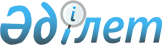 О проведении зачета по бюджетным долгамПостановление Правительства Республики Казахстан от 28 декабря 1995 г. N 1872



          В целях сокращения задолженности Министерства обороны
Республики Казахстан акционерному обществу "ОРС-Ульба" за полученные
материальные ценности Правительство Республики Казахстан
постановляет:




          1. Министерству финансов Республики Казахстан:




          провести разовый зачет задолженности между республиканским
бюджетом и акционерным обществом "ОРС-Ульба", имеющим задолженность
перед республиканским бюджетом по оплате таможенной пошлины в сумме
40 (сорок) млн. тенге по состоянию на 15 декабря 1995 года;




          зачесть указанную сумму в счет финансирования Министерства
обороны Республики Казахстан на погашение задолженности за
полученные материальные ценности от акционерного общества
"ОРС-Ульба" с отражением ее в доходной и расходной частях
республиканского бюджета.




          2. Министерству обороны Республики Казахстан зачесть
кредиторскую задолженность за полученные материальные ценности в
счет ассигнований из республиканского бюджета, выделяемых при
финансировании.




          3. Акционерному обществу "ОРС-Ульба" зачесть дебиторскую
задолженность Министерства обороны Республики Казахстан в счет
погашения кредиторской задолженности по таможенной пошлине.





    Премьер-Министр
  Республики Казахстан


					© 2012. РГП на ПХВ «Институт законодательства и правовой информации Республики Казахстан» Министерства юстиции Республики Казахстан
				